    MEMBERSHIP is offered to:All Salopians, including partners of Salopians.	 Persons of Shropshire parentage on either side	Persons with business or connections with ShropshireI would like to become a Member of The Shropshire Society in London and wish my application to be presented beforethe Committee for their consideration. Title…………………………………………………………………………………Name.....................................................................................Decorations………………………………………………………………………..Address ........................................................................................................................................................................................................................................................................................     Postcode...........................................................................Telephone ...................................................................................     Mobile……………………………………………………………..............E-mail ...................................................................................Date of Birth ........................................................Place of Birth/Connection .......................................................................................................................................................Signed ..................................................................................Proposed by .........................................................................     Seconded by ..........................................................................Please select appropriate SUBSCRIPTIONLife Membership (includes enamel Society badge):  £200Annual Membership over 21 years of age:    £30 per annum Annual Membership under 21 years of age:  £10 per annum Undergraduate Membership (includes enamel Society badge) free for the duration of undergraduate coursePlease complete the MEMBERSHIP APPLICATION FORM and GENERAL DATA PROTECTION REGULATION CONSENT FORM and send to the Membership Secretary: PAT DAY, MEDLEY BARN, LEATON, SHREWSBURY SY4 3BA.If you are applying for Life Membership please send a cheque for £200.00.  For Annual Membership, please complete a BANK STANDING ORDER FORM and send it to your bank.  If you are applying for Annual Membership and wish to receive an enamel Society badge, please forward a cheque for £11.00 to Pat Day with your forms.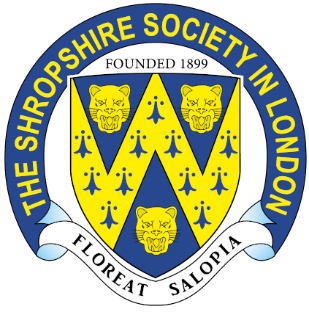 THE SHROPSHIRE SOCIETY IN LONDONFounded 1899‘ALL FRIENDS ROUND THE WREKIN’